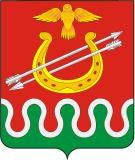 Администрация Боготольского района Красноярского края ПОСТАНОВЛЕНИЕ г. Боготол«27» февраля 2017 года								№ 89-пОб утверждении перечня муниципальных услуг, предоставляемых в многофункциональных центрахВ соответствии с пунктом 3 части 6 статьи 15 Федерального закона от 27.07.2010 №210-ФЗ «Об организации предоставления государственных и муниципальных услуг», руководствуясь ст. 18 Устава Боготольского района, постановляю:1. Утвердить перечень муниципальных услуг, предоставляемых в многофункциональных центрах, согласно приложению.2. Контроль над исполнением постановления возложить на заместителя главы района по финансово-экономическим вопросам Бакуневич Н.В.3. Постановление опубликовать в периодическом печатном издании «Официальный вестник Боготольского района» и разместить на официальном сайте Боготольского района в сети Интернет (www.bogotol-r.ru).4. Постановление вступает в силу со дня его официального опубликования.И.о. главы Боготольского района					Г.А. НедосекинПриложениек Постановлению администрации Боготольского районаот «27» февраля 2017 г. № 89-п Переченьмуниципальных услуг, предоставляемых в многофункциональных центрах1. Предоставление информации об образовательных программах и учебных планах, реализуемых муниципальными образовательными учреждениями дополнительного образования детей в области культуры.2. Предоставление информации о зачислении в муниципальные образовательные учреждения дополнительного образования детей в области культуры.3. Предоставлении информации об организации дополнительного образования детей муниципальными образовательными учреждениями дополнительного образования детей в области культуры.4. Выдача разрешений на установку рекламной конструкции на территории муниципального образования Боготольский район.5. Прием документов, выдача разрешений о переводе или об отказе в переводе жилого помещения в нежилое или нежилого помещения в жилое помещение.6. Прием заявлений и выдача документов о согласовании переустройства и (или) перепланировки жилого помещения.7. Выдача разрешений на строительство, реконструкцию объектов капитального строительства в соответствии с законодательством о градостроительной деятельности.8. Выдача разрешений на ввод объектов в эксплуатацию в соответствии с законодательством о градостроительной деятельности.9. Выдача градостроительных планов земельных участков.10. Предоставление администрацией Боготольского района муниципальной услуги по предоставлению субсидий субъектам малого и среднего предпринимательства.11. Оказание консультативной и организационной поддержки субъектам малого и среднего предпринимательства в рамках работы Центра содействия малому и (или) среднему предпринимательству на территории Боготольского района, работающему по принципу «одно окно».12. Предоставление информации, прием документов органами опеки и попечительства от лиц, желающих установить опеку (попечительство) над несовершеннолетними.13. Рассмотрение заявлений о предоставлении в аренду земельных участков, находящихся в государственной собственности, до разграничения прав на земельные участки или собственности муниципального образования Боготольский район.14. Выдача выписок из реестра муниципальной собственности Боготольского района.15. Рассмотрение заявлений о предоставлении в собственность земельных участков, находящихся в государственной собственности, до разграничения прав на земельные участки или собственности муниципального образования Боготольский район.16. Информационное обеспечение граждан, органов государственной власти, органов местного самоуправления, организаций и общественных объединений на основе документов Архивного фонда РФ.